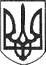 РЕШЕТИЛІВСЬКА МІСЬКА РАДАПОЛТАВСЬКОЇ ОБЛАСТІВИКОНАВЧИЙ КОМІТЕТРІШЕННЯ31 серпня 2020 року 							      № 153Про порушення клопотання про присвоєння почесного звання України „Мати-героїня” Шелевер О.М.Відповідно статті 39 Закону України „Про місцеве самоврядування в Україні”, абзацу 36 пункту 9 розділу ІІ, пунктів 10,12,15 розділу ІІІ Положення про почесні звання України, затвердженого Указом Президента України від 29.06.2001 року № 476/2001 „Про почесні звання України”, розглянувши заяву гр. Шелевер О.М. від 12.08.2020, виконавчий комітет Решетилівської міської радиВИРІШИВ:Порушити клопотання перед Решетилівською районною державною адміністрацією Полтавської області про присвоєння почесного звання України „Мати-героїня” громадянці Шелевер Ользі Миколаївні, **.**.**** року народження, як жінці, яка народила і виховала до восьмирічного віку 5 (п’ятеро) дітей, за материнську самовідданість та зразкове виховання дітей у сім’ї, забезпечення умов для їх гармонійного розвитку. Секретар міської ради                                                                     О.А. ДядюноваСтеценко Ю.В. (05363)2-51-58